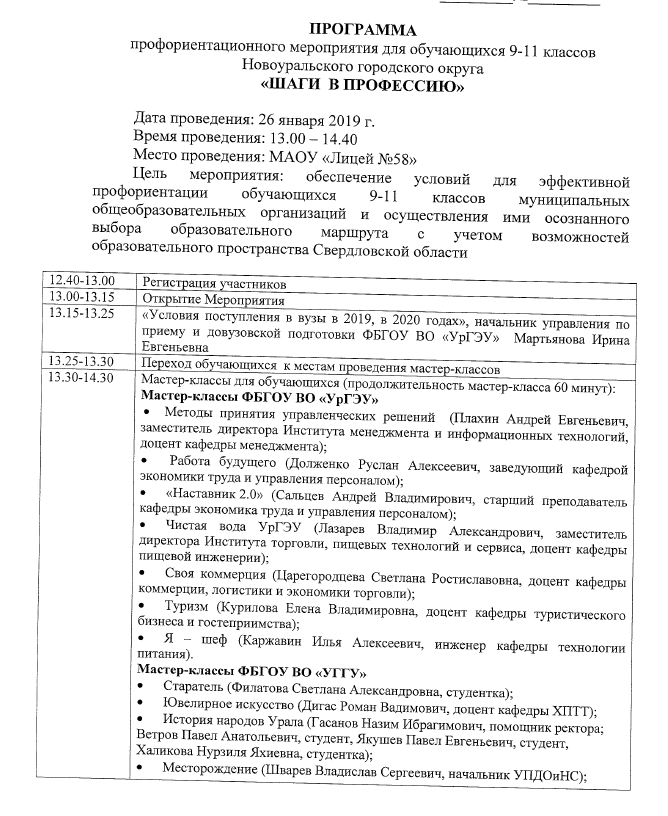 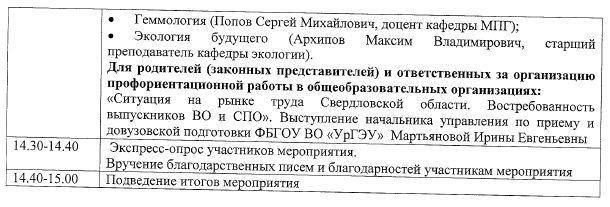 Краткая аннотация мастер-классов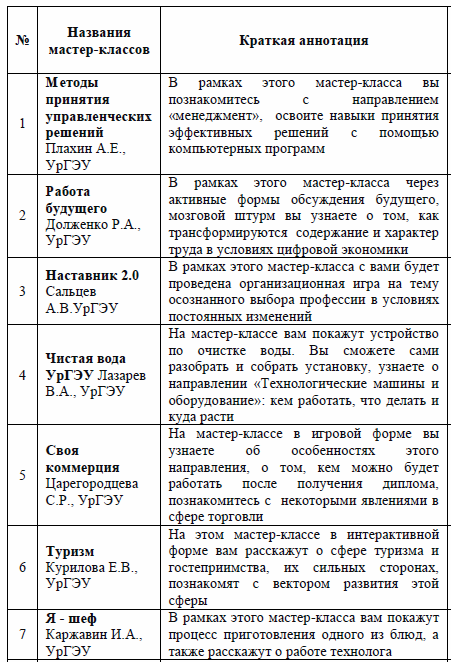 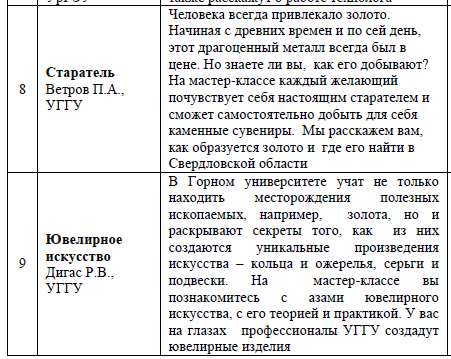 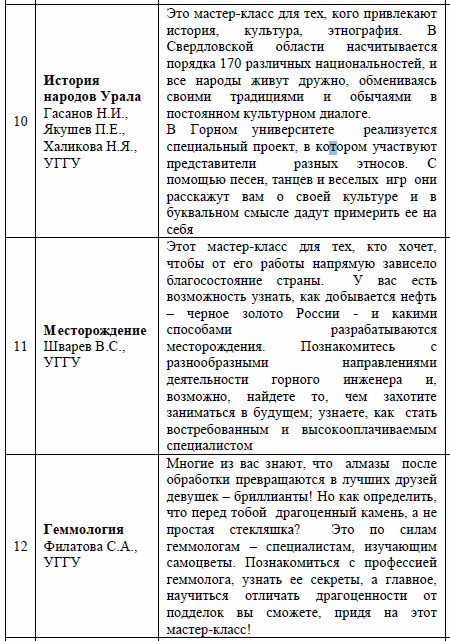 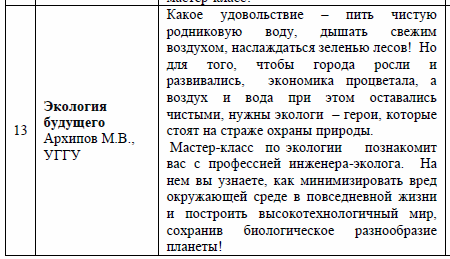 